REPUBLIKA HRVATSKAOPĆINA KALNIKPRIVOLAJa _________________________, iz __________________________________, OIB: _________________, kao ispitanik, vlastoručnim potpisom dajem privolu za prikupljanje, korištenje i daljnju obradu mojih osobnih podataka, samo i isključivo u svrhu ____________________________________________________________________________________________________________________________________________________________________________________________________________________________________________________________________________________________________________sukladno propisima koji uređuju područje zaštite osobnih podataka, Uredbom (EU) 2016/679 Europskog parlamenta i Vijeća od 27. travnja 2016. o zaštiti pojedinaca u vezi s obradom osobnih podataka i o slobodnom kretanju takvih podataka i Zakonom o provedbi Opće uredbe o zaštiti podataka.Od strane voditelja obrade osobnih podataka upoznat sam da sukladno Općoj uredbi o zaštiti podataka (GDPR) imam:pravo na pristup informacijamapravo na ispravak informacijapravo na brisanje informacijapravo na prigovor oko upotrebe osobnih podatakapravo povući ovu privolu u svakom trenutkute da povlačenje privole ne utječe na zakonitost obrade na temelju privole prije njezina povlačenja.U ________________, dana _________________POTPIS ISPITANIKA: _________________________	           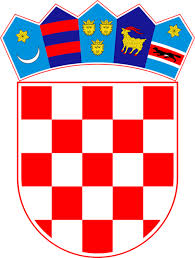 